APPEL A CANDIDATURESPour le recrutement de la 1ère promotion du Master professionnel  Comptabilité-Contrôle-Audit et du Master professionnel Marketing et Gestion Le Président de l’Université Ouaga II porte à la connaissance du public, l’ouverture de tests de recrutement d’étudiants de la 1ère promotion du Master professionnel en Comptabilité-Contrôle-Audit (CCA) et du master professionnel en Marketing et Gestion à l'Institut Universitaire de Formations Initiale et Continue (IUFIC) de l’Université Ouaga II, pour la rentrée universitaire 2018-2019.Le master comptabilité-contrôle-audit vise à former des spécialistes de haut niveau, en comptabilité, contrôle et audit, capables de maitriser les enjeux de gestion comptable, de contrôle et d’audit dans l’entreprise et l’organisation, de développer et d’appliquer avec rigueur les méthodes modernes de contrôle d’audit, d’intégrer et/ou créer une équipe de conseils en organisation. Par ailleurs ce programme s’inscrit dans la perspective d’une poursuite des études en expertise comptable.  Le master marketing et gestion vise à former des spécialistes de haut niveau, rompus aux techniques et outils modernes du marketing et ayant une vision holistique de la gestion d’entreprise. De ce fait, l’accent est mis sur les pratiques modernes du marketing en lien avec les évolutions technologiques actuelles et futures pour permettre de mieux comprendre les enjeux marketing et de gestion d’entreprise, de mieux structurer et organiser la fonction marketing/commerciale dans l’entreprise, d’intégrer et/ou créer et animer une équipe de conseils en marketing.DUREE ET CONDITIONS DE LA FORMATIONCes formations se dérouleront sur quatre (04) semestres académiques, soit les semestres 07 à 08 pour le cursus master 1 et les semestres 09 et 10 pour le cursus master 2. Les formations sont dispensées en présentiel et en cours du soir à partir de 16h.CONDITIONS D’ADMISSION Peut faire acte de candidature en master 1 professionnel en CCA et en Marketing et Gestion, toute personne titulaire d’une licence ou tout autre diplôme jugé équivalent par le CAMES dans les domaines suivants : Comptabilité-Contrôle-Audit, Finance Comptabilité, Assurance-Banque-Finance, Management, Gestion, marketing et gestion commerciale.Peut faire acte de candidature en master 2 professionnel en CCA et en Marketing et Gestion, toute personne titulaire d’un master 1, d’une maîtrise ou tout autre diplôme jugé équivalent par le CAMES dans les domaines suivants : Comptabilité-Contrôle-Audit, Finance Comptabilité, Assurance-Banque-Finance, Management, Gestion, marketing et gestion commerciale.COMPOSITION DU DOSSIERLes candidats doivent déposer un dossier de candidatures comprenant :Une demande manuscrite timbrée à 200 f adressée au Président de l’Université Ouaga II Une photocopie légalisée des diplômes obtenus du Baccalauréat à la licence (pour le M1) ; du baccalauréat à la maîtrise/bac+4 (pour le M2) selon le cas ; Une photocopie légalisée des relevés de notes (y compris celui du baccalauréat) ;Un curriculum vitae ;Une lettre de motivation exprimant clairement les objectifs poursuivis par le candidat ;Une copie légalisée de CNIB ou passeport ou certificat de nationalité ;Un protocole de recherche précisant clairement le thème indicatif de mémoire envisagé pour les Masters 2.Période de dépôt des dossiers : du 20 au 31 juillet 2018 et du 03 au 28 septembre 2018 inclus de 08 heures à 16 heures, tous les jours ouvrables. Lieu de dépôt des dossiers : au secrétariat du Directeur adjoint de l’IUFIC, sis à Ouaga 2000, route de Pô,      4ème tournant à droite après l’échangeur, à 300 m en face de la Clinique Edgard OUEDRAOGO.COUTS DES FORMATIONSFrais de formation Master 1 : 850 000 f CFA/master 2 : 850 000 f CFA ; payables en trois tranches pour chaque année de master. 1ère tranche : 450 000 f CFA avant le début des cours,2ème tranche : 200 000 f CFA deux mois après le début des cours,3ème tranche : 200 000 f FCA trois mois après le début des cours.Frais d’inscription : 50.000 f CFA pour les ressortissants de la zone UEMOA et 250 000 f CFA pour les étudiants hors zone UEMOA pour chaque année d’études.CALENDRIER ACADEMIQUERésultats de la présélection des dossiers : 10 octobre 2018Entretien : 13 octobre 2018Résultats définitifs : 15 octobre 2018Inscriptions pédagogiques et administratives : à partir du 22 octobre 2018Réunion de rentrée : 25 octobre 2018 à 16 heures dans les locaux de l’IUFICDébut des cours : vendredi 02 novembre 2018Rédaction et soutenance des mémoires pour les masters 2Pour plus d’informations, prendre contact avec le secrétariat de l’IUFIC au (00226) 25 40 94 04 ou aux adresses : mail : iufic@univ-ouaga2.bf /compte Facebook : Iufic Université Ouaga II                           page Facebook : IUFIC/Université Ouaga 2/ site web de l’UO2 : www.univ-ouaga2.bf         Le Président,Pr Adjima THIOMBIANO      Chevalier de l’Ordre des Palmes AcadémiquesUNIVERSITE OUAGA II………….INSTITUT UNIVERSITAIRE DE FORMATIONS INITIALE ET CONTINUE (IUFIC)………….Tél. : 25 40 94 04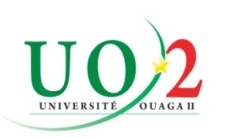 BURKINA FASO                                                                                                                      ………Unité – Progrès – JusticeOuagadougou, le                N°2018–            /UO2/P/IUFIC